Závazná přihláška k aktivní účasti na masterclassOrchestrální akademie Filharmonie BrnoJméno a příjmení:Věk:Zvolený masterclass:Škola, ročník:Repertoár:Doporučení pedagoga:E-mail:Telefon:Datum:						Podpis:Pozn.: Počet aktivních účastníků je omezen!  Lektor si vyhrazuje právo výběru aktivních účastníků!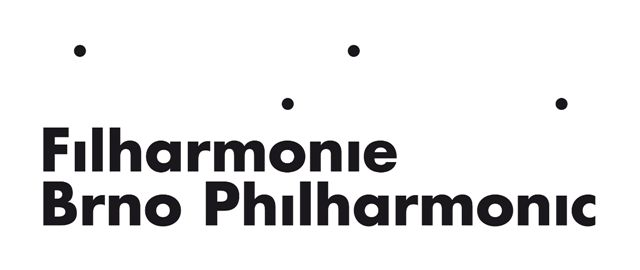 